2018-9 Crash Course Second Year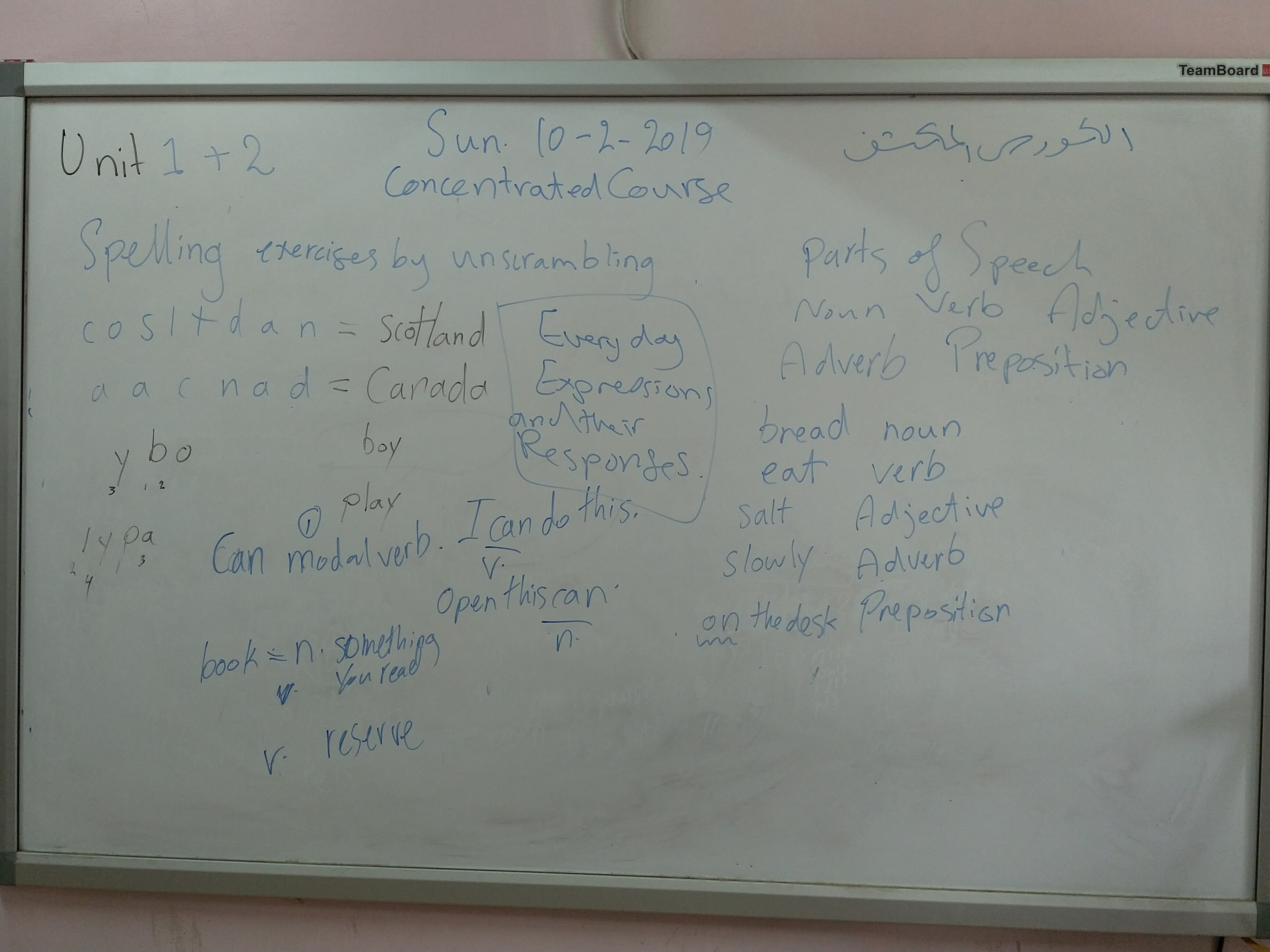 